Carta de presentación¿Qué te hace ser tú? ¿Qué cosas que te han formado como persona te gustaría que tus profesores y compañeros supieran de ti? Una carta de presentación puede servir como declaración personal. Pinta una imagen de quién eres como individuo único basada en tus experiencias en casa, en la escuela, dentro de tu cultura y aprendidas dentro de tu comunidad. Es posible que todavía seas un estudiante "nuevo" para algunos de tus profesores y compañeros, por lo que esta carta de presentación permite que los demás comprendan elementos tuyos que de otro modo podrían tardar en aprender. Además, te da la oportunidad de compartir lo que te gustaría que se supiera de ti.Asignación:Escribe una carta de presentación explicando las características específicas de tu persona. Esta carta se redactará en un estilo formal.Objetivos:Gramática, puntuación y estructura de las frasesElección de palabras y descripciones interesantes y variadasEstructura clara y organizada de la carta (ver formato más abajo)Párrafos distintos que cumplen una tarea específicaLa redacción es adecuada a la tareaTransiciones entre párrafos (primero, siguiente, finalmente, etc.)Formato: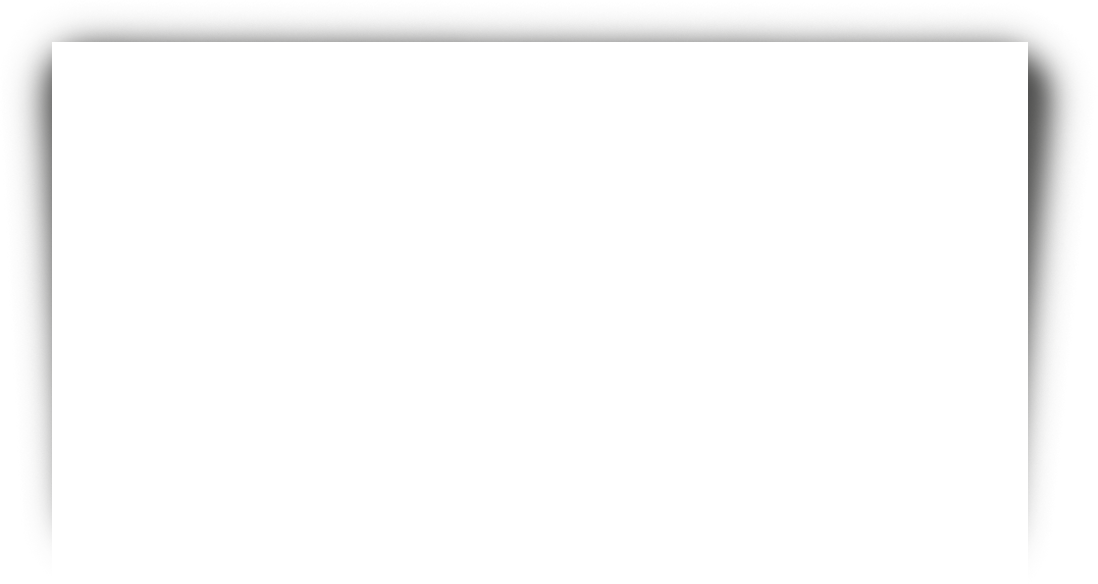 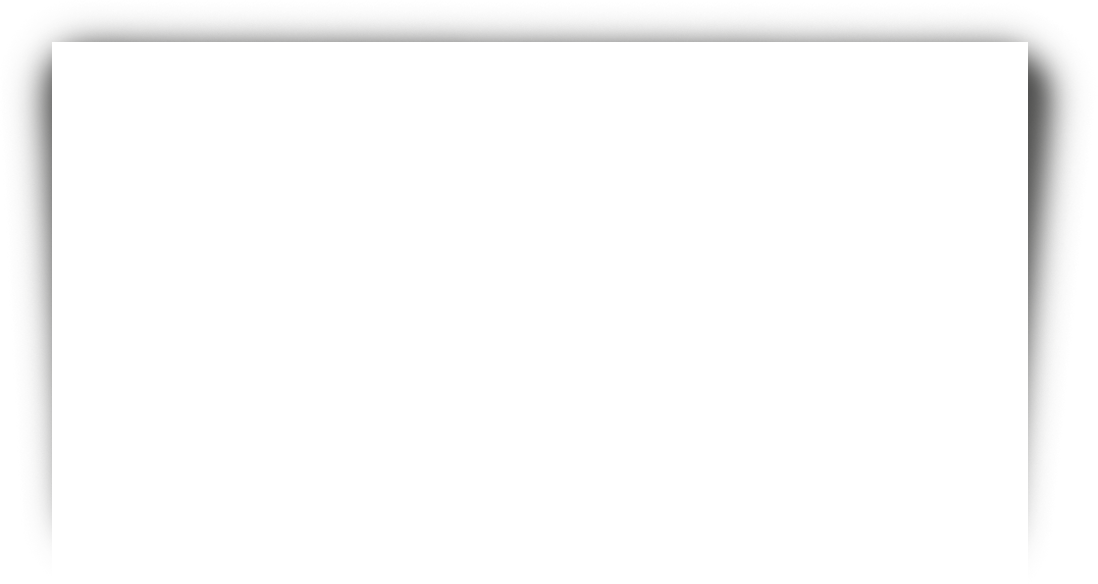 Fuentes: 12 pt. Times New Roman, Arial, CalibriMárgenes: 1 pulgada por cada ladoTemas a tener en cuentaActividad de liderazgo, organización o club en el que has participado: ¿En qué has participado y que ha marcado tu forma de ser o lo que crees?  ¿Cómo te ha marcado?  ¿Qué es lo que te hace sentir orgulloso de la actividad?Un hábito relacionado con tus objetivos/aspiraciones: ¿haces algo raro a diario o semanalmente que esté relacionado con algún objetivo futuro que tengas para ti? Tal vez, en lugar de salir en Instagram, has estado reparando coches en tu tiempo libre, o aprendiendo a programar.  Cuenta por qué lo haces, qué esperas conseguir con ello, qué te hace sentir orgulloso.Algo que los demás saben de ti.  Consejo: ¿Eres conocido por ser bueno en una cosa concreta? ¡Habla de ello! ¿Dibujas, pintas, bailas, das discursos?  Explica por qué eres conocido.  ¿Por qué lo hace?  ¿Por qué eres conocido por hacerlo?  ¿Qué es lo que te enorgullece?Algo que hayas hecho durante al menos un año (un par de años también estaría bien).  Lo más probable es que hayas hecho algo que todavía haces con bastante frecuencia. ¿Escribes relatos cortos o has intentado publicar una novela? Escribe sobre el motivo por el que te gusta escribir.  ¿Has practicado algún deporte o has practicado artes marciales o danza desde que estabas en la escuela primaria?  Escribe sobre eso.  ¿Tocas el piano? Escribe sobre algo que hayas logrado en un concierto de piano.  (Etc.)  Cuenta por qué lo haces, cómo ha moldeado la persona que eres y qué te hace sentir orgulloso.Algo que has hecho tú solo (con muy poca ayuda de los adultos).  ¿Has creado un club en tu escuela? ¿Construiste una réplica a escala del horizonte de San Francisco?  ¿Cocinaste una comida de cinco platos u horneaste y decoraste una tarta increíble?  Tal vez hayas participado en un proyecto extraescolar con amigos.  ¿Por qué lo has hecho?  ¿Qué aprendiste de ti mismo al hacerlo?  ¿Por qué estás orgulloso de ello?Algo en lo que hayas fracasado pero de lo que hayas aprendido mucho.  Consejo: Aunque sientas que has fracasado en algo en tu vida, ¿qué te ha enseñado eso sobre ti mismo? A menudo, éste es el mejor tema para un ensayo, porque no presumes de lo que has hecho bien, sino que eres humilde por el gran esfuerzo que te ha costado intentar hacer algo bien.  Habla de la experiencia: qué estabas haciendo, en qué fallaste, qué aprendiste y si estás orgulloso de la experiencia en general aunque hayas fallado.¿Cómo ha sido la escuela/lengua y literatura para ti en el pasado?  ¿Cómo te sientes como lector?  ¿Como escritor?  ¿Qué te gusta de las Artes del Lenguaje?  ¿Qué ha sido un reto en las anteriores clases de Lengua y Literatura?  ¿Y la escuela en general?  ¿Cómo te describirías como estudiante?  ¿Cuáles son tus objetivos para este año?  ¿Qué tendrás que hacer para tener éxito?Importante: esta declaración personal no sólo servirá como presentación de ti mismo, sino también como muestra de escritura.  Por lo tanto, asegúrate de que no sólo se trata de tu mejor trabajo, sino sólo de tu trabajo.  ¡Demuestra lo que sabes hacer!